►報名流程：※不接受現場報名&繳費請填妥報名表E-mail到happyball2014@gmail.com 信箱或傳真此頁至02-2793-5731完成繳費後請回傳轉帳資訊，我們會以電話或mail通知您「完成報名」行前通知：營隊開始的前10天會以手機簡訊及e-mail方式再次通知家長「活動日期」、「集合地點」、「攜帶物品」，官網同步公布，請至官網首頁「最新消息」查看 (http://www.happy-ball.com.tw)※為維護其它學員權益，請於報名後7日內 (報名隔天起算) 繳費完成，才算完成報名程序，如逾時未繳，將取消報名資格，並將名額　開放予其他學員。課程資訊：課程規劃『冬令營』(1) 專業球技的訓練(打擊、跑壘、守備與團體攻防配合)(2) 棒球規則的解說與實況模擬(3) 基礎體能、身體協調性及敏捷性訓練(4) 足壘球輔助訓練、各項團康活動與趣味競賽以增進人際關係(5) 師資安排：10~12位學員搭配一位專業教練，是最有學習力的上課模式(6) 每梯次皆依小朋友能力分組，有 歡樂組、小聯盟、大聯盟 三個等級，    讓每位學員都能在適合層級中享受棒球。『冬季聯盟競賽營』比照正規少棒隊訓練模式、投.打.捕.守專項訓練、戰術演練&全面實戰訓練、每日分隊比賽&賽後檢討加強、對戰NBA港湖社區少棒爭奪「冬季聯盟」盟主、使用標準J-Ball軟式棒球活動說明：(1) 集合地點：(※活動開始後，不接受學員變更集合地點)    A. 搭乘專車：      捷運國父紀念館站4號出口 (08:10集合 17:10送回)      捷運港墘站1號出口 (08:20集合 17:00送回)　 B. 自行到場：彩虹河濱公園棒壘球場 (09:00集合 16:30結束)(2) 活動時間：09:00 ~ 16:30(3) 非住宿營隊，提供中餐及飲水，需自備棒球手套及水壼(4) 全程投保旅遊平安險(5) 若報名梯次未達最低開課人數標準時，主辦單位保有彈性調整梯次及退費之權利(6) 本簡章如有未盡事宜，得隨時由主辦單位修改增訂之好康優惠折扣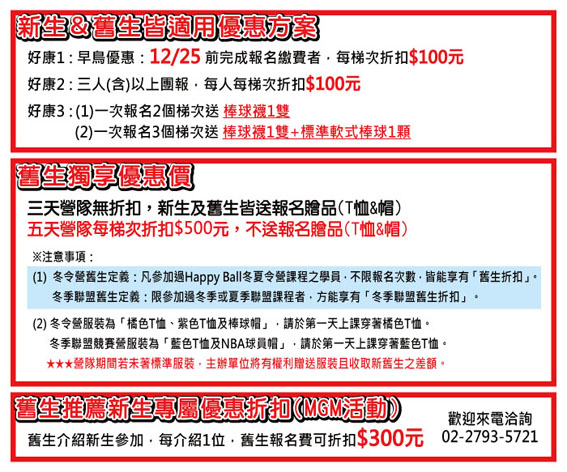 防疫措施營隊期間，皆依中央流行疫情指揮中心的指示及建議辦理，並配合政府各項防疫政策，請家長隨時留意官網公布之「最新防疫措施」。(請至官網【最新消息】查看)★★★（六）退費規範：※閱後請務必在報名表第一頁簽名※報名繳費完成後因個人因素不克參加者，主辦單位將一律酌收行政手續費，　申請退費皆以活動開始日起算(含假日)，請詳讀以下內容：　　　　　　　 1. 實際開課日前1~3天提出申請者，退還實際所繳費用總額之「五成」。2. 實際開課日前4~15天提出申請者，退還實際所繳費用總額之「七成」。3. 實際開課日前16天 (含16天以上) 提出申請者，退還實際所繳費用總額之「九成」。4. 活動開始後，若因個人因素(非天災、颱風等不可抗力事故)造成之未到場或請假，恕不退費。5. 活動開始後兩天內因個人因素離營退還報名費三成；活動第三天後離營恕不退費。6. 若因腸病毒或流感無法上課，缺課的部分憑診斷證明可退還報名費八成。7. 因行政作業程序，本單位統一於110年2月26日前完成退費轉帳。（七）注意事項：如天候因素影響課程之進行，除主辦單位以簡訊個別通知停課或延期外，家長及學員可自行參照官網(http://www.happy-ball.com.tw) 發佈之相關活動最新消息。如遇颱風，將依據人事行政局公佈停課標準辦理。 ----------------------------------------------------------------------------------------------------------------------------------------------報名專線 : (02)2793-5721 / 0933-123-855 張先生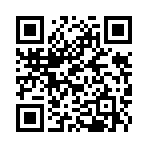 傳　　真：(02)2793-5731電子信箱：happyball2014@gmail.com地　　址：台北市內湖區堤頂大道一段327號3樓Happy Ball官網：http://www.happy-ball.com.twHappy Ball棒球學院  2021國中小棒球冬令營報名表Happy Ball棒球學院  2021國中小棒球冬令營報名表Happy Ball棒球學院  2021國中小棒球冬令營報名表Happy Ball棒球學院  2021國中小棒球冬令營報名表Happy Ball棒球學院  2021國中小棒球冬令營報名表Happy Ball棒球學院  2021國中小棒球冬令營報名表Happy Ball棒球學院  2021國中小棒球冬令營報名表Happy Ball棒球學院  2021國中小棒球冬令營報名表姓　　名性　　別性　　別性　　別□男     □女□男     □女生　　日民國     年    月    日民國     年    月    日年　　齡年　　齡年　　齡         歲         歲身分證字號(保險用)就讀學校＆年級就讀學校＆年級就讀學校＆年級 /     年級 /     年級參加營隊□冬令營國小組：第      ,      ,       梯次□冬令營國中組：110/02/01(一)至02/05(五)□冬季聯盟競賽營：110/01/25(一)至01/29(五)□冬令營國小組：第      ,      ,       梯次□冬令營國中組：110/02/01(一)至02/05(五)□冬季聯盟競賽營：110/01/25(一)至01/29(五)□冬令營國小組：第      ,      ,       梯次□冬令營國中組：110/02/01(一)至02/05(五)□冬季聯盟競賽營：110/01/25(一)至01/29(五)□冬令營國小組：第      ,      ,       梯次□冬令營國中組：110/02/01(一)至02/05(五)□冬季聯盟競賽營：110/01/25(一)至01/29(五)□冬令營國小組：第      ,      ,       梯次□冬令營國中組：110/02/01(一)至02/05(五)□冬季聯盟競賽營：110/01/25(一)至01/29(五)□冬令營國小組：第      ,      ,       梯次□冬令營國中組：110/02/01(一)至02/05(五)□冬季聯盟競賽營：110/01/25(一)至01/29(五)□冬令營國小組：第      ,      ,       梯次□冬令營國中組：110/02/01(一)至02/05(五)□冬季聯盟競賽營：110/01/25(一)至01/29(五)衣服尺寸身高       公分 / 體重       公斤 (請填寫身高&體重，將由專人為您決定衣服尺寸)身高       公分 / 體重       公斤 (請填寫身高&體重，將由專人為您決定衣服尺寸)身高       公分 / 體重       公斤 (請填寫身高&體重，將由專人為您決定衣服尺寸)身高       公分 / 體重       公斤 (請填寫身高&體重，將由專人為您決定衣服尺寸)身高       公分 / 體重       公斤 (請填寫身高&體重，將由專人為您決定衣服尺寸)身高       公分 / 體重       公斤 (請填寫身高&體重，將由專人為您決定衣服尺寸)身高       公分 / 體重       公斤 (請填寫身高&體重，將由專人為您決定衣服尺寸)家長姓名通訊地址通訊地址*手機 (必填)*E-mail (必填)*E-mail (必填)※行前通知：手機及E-mail請務必填寫※預先告知＆加購商品1. 飲食：□葷 □素     身體狀況：□良好 □需注意事項        　　2. 加購商品：(非必要購買，請視個人需要選購)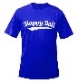 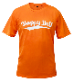   □棒球褲含皮帶$1000  □棒球襪$150  □T恤$300：□橘色　　 □紫色      □藍色     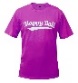   □冬令營棒球帽$300       □冬季聯盟球員帽$500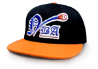 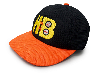 3.交通方式：□自行到場  　　　　 □搭乘專車，地點：□捷運國父紀念館站4號出口  □捷運港墘站1號出口 4. 好康贈品：□一次報名2個梯次送：棒球襪1雙  □一次報名3個梯次送：棒球襪1雙+標準軟式棒球1顆1. 飲食：□葷 □素     身體狀況：□良好 □需注意事項        　　2. 加購商品：(非必要購買，請視個人需要選購)  □棒球褲含皮帶$1000  □棒球襪$150  □T恤$300：□橘色　　 □紫色      □藍色       □冬令營棒球帽$300       □冬季聯盟球員帽$5003.交通方式：□自行到場  　　　　 □搭乘專車，地點：□捷運國父紀念館站4號出口  □捷運港墘站1號出口 4. 好康贈品：□一次報名2個梯次送：棒球襪1雙  □一次報名3個梯次送：棒球襪1雙+標準軟式棒球1顆1. 飲食：□葷 □素     身體狀況：□良好 □需注意事項        　　2. 加購商品：(非必要購買，請視個人需要選購)  □棒球褲含皮帶$1000  □棒球襪$150  □T恤$300：□橘色　　 □紫色      □藍色       □冬令營棒球帽$300       □冬季聯盟球員帽$5003.交通方式：□自行到場  　　　　 □搭乘專車，地點：□捷運國父紀念館站4號出口  □捷運港墘站1號出口 4. 好康贈品：□一次報名2個梯次送：棒球襪1雙  □一次報名3個梯次送：棒球襪1雙+標準軟式棒球1顆1. 飲食：□葷 □素     身體狀況：□良好 □需注意事項        　　2. 加購商品：(非必要購買，請視個人需要選購)  □棒球褲含皮帶$1000  □棒球襪$150  □T恤$300：□橘色　　 □紫色      □藍色       □冬令營棒球帽$300       □冬季聯盟球員帽$5003.交通方式：□自行到場  　　　　 □搭乘專車，地點：□捷運國父紀念館站4號出口  □捷運港墘站1號出口 4. 好康贈品：□一次報名2個梯次送：棒球襪1雙  □一次報名3個梯次送：棒球襪1雙+標準軟式棒球1顆1. 飲食：□葷 □素     身體狀況：□良好 □需注意事項        　　2. 加購商品：(非必要購買，請視個人需要選購)  □棒球褲含皮帶$1000  □棒球襪$150  □T恤$300：□橘色　　 □紫色      □藍色       □冬令營棒球帽$300       □冬季聯盟球員帽$5003.交通方式：□自行到場  　　　　 □搭乘專車，地點：□捷運國父紀念館站4號出口  □捷運港墘站1號出口 4. 好康贈品：□一次報名2個梯次送：棒球襪1雙  □一次報名3個梯次送：棒球襪1雙+標準軟式棒球1顆1. 飲食：□葷 □素     身體狀況：□良好 □需注意事項        　　2. 加購商品：(非必要購買，請視個人需要選購)  □棒球褲含皮帶$1000  □棒球襪$150  □T恤$300：□橘色　　 □紫色      □藍色       □冬令營棒球帽$300       □冬季聯盟球員帽$5003.交通方式：□自行到場  　　　　 □搭乘專車，地點：□捷運國父紀念館站4號出口  □捷運港墘站1號出口 4. 好康贈品：□一次報名2個梯次送：棒球襪1雙  □一次報名3個梯次送：棒球襪1雙+標準軟式棒球1顆1. 飲食：□葷 □素     身體狀況：□良好 □需注意事項        　　2. 加購商品：(非必要購買，請視個人需要選購)  □棒球褲含皮帶$1000  □棒球襪$150  □T恤$300：□橘色　　 □紫色      □藍色       □冬令營棒球帽$300       □冬季聯盟球員帽$5003.交通方式：□自行到場  　　　　 □搭乘專車，地點：□捷運國父紀念館站4號出口  □捷運港墘站1號出口 4. 好康贈品：□一次報名2個梯次送：棒球襪1雙  □一次報名3個梯次送：棒球襪1雙+標準軟式棒球1顆繳費方式(銀行匯款或轉帳)台新銀行北新店分行    戶名：正捷運動事業有限公司銀行代碼：812         帳號：2070-01-0000207-7------------------------------------------------------------------------------------------------匯款日期：     　　匯款銀行：     　　  匯款帳號：　　　　(帳號後五碼)匯款金額：課程費$      　    -優惠折扣$      +加購商品費$    　   +搭乘專車費$     　　　　　※合計總金額 $                 ※匯款完成後，請來電告知台新銀行北新店分行    戶名：正捷運動事業有限公司銀行代碼：812         帳號：2070-01-0000207-7------------------------------------------------------------------------------------------------匯款日期：     　　匯款銀行：     　　  匯款帳號：　　　　(帳號後五碼)匯款金額：課程費$      　    -優惠折扣$      +加購商品費$    　   +搭乘專車費$     　　　　　※合計總金額 $                 ※匯款完成後，請來電告知台新銀行北新店分行    戶名：正捷運動事業有限公司銀行代碼：812         帳號：2070-01-0000207-7------------------------------------------------------------------------------------------------匯款日期：     　　匯款銀行：     　　  匯款帳號：　　　　(帳號後五碼)匯款金額：課程費$      　    -優惠折扣$      +加購商品費$    　   +搭乘專車費$     　　　　　※合計總金額 $                 ※匯款完成後，請來電告知台新銀行北新店分行    戶名：正捷運動事業有限公司銀行代碼：812         帳號：2070-01-0000207-7------------------------------------------------------------------------------------------------匯款日期：     　　匯款銀行：     　　  匯款帳號：　　　　(帳號後五碼)匯款金額：課程費$      　    -優惠折扣$      +加購商品費$    　   +搭乘專車費$     　　　　　※合計總金額 $                 ※匯款完成後，請來電告知台新銀行北新店分行    戶名：正捷運動事業有限公司銀行代碼：812         帳號：2070-01-0000207-7------------------------------------------------------------------------------------------------匯款日期：     　　匯款銀行：     　　  匯款帳號：　　　　(帳號後五碼)匯款金額：課程費$      　    -優惠折扣$      +加購商品費$    　   +搭乘專車費$     　　　　　※合計總金額 $                 ※匯款完成後，請來電告知台新銀行北新店分行    戶名：正捷運動事業有限公司銀行代碼：812         帳號：2070-01-0000207-7------------------------------------------------------------------------------------------------匯款日期：     　　匯款銀行：     　　  匯款帳號：　　　　(帳號後五碼)匯款金額：課程費$      　    -優惠折扣$      +加購商品費$    　   +搭乘專車費$     　　　　　※合計總金額 $                 ※匯款完成後，請來電告知台新銀行北新店分行    戶名：正捷運動事業有限公司銀行代碼：812         帳號：2070-01-0000207-7------------------------------------------------------------------------------------------------匯款日期：     　　匯款銀行：     　　  匯款帳號：　　　　(帳號後五碼)匯款金額：課程費$      　    -優惠折扣$      +加購商品費$    　   +搭乘專車費$     　　　　　※合計總金額 $                 ※匯款完成後，請來電告知※報名前請先詳閱 第六點「退費規範」以保障您的權益，閱後請簽名， 未簽名者視同未完成報名。※報名前請先詳閱 第六點「退費規範」以保障您的權益，閱後請簽名， 未簽名者視同未完成報名。※報名前請先詳閱 第六點「退費規範」以保障您的權益，閱後請簽名， 未簽名者視同未完成報名。※報名前請先詳閱 第六點「退費規範」以保障您的權益，閱後請簽名， 未簽名者視同未完成報名。※報名前請先詳閱 第六點「退費規範」以保障您的權益，閱後請簽名， 未簽名者視同未完成報名。家長簽名：(務必簽名)家長簽名：(務必簽名)家長簽名：(務必簽名)參加對象＆活動日期活動地點報名費＆贈品冬令營國小組(1-6年級) 男女皆可，每梯次60位第1梯次(5天)：110/01/25(一)至01/29(五)第2梯次(5天)：110/02/01(一)至02/05(五)第3梯次(3天)：110/02/08(一)至02/10(三)台北市內湖區彩虹河濱公園棒壘球場國小組(3天營隊)：課程費：$3290 / 搭車費：$300國小組(5天營隊)＆國中組：課程費：$4490 / 搭車費：$500◎每梯次皆贈送T恤2件＆棒球帽1頂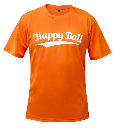 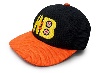 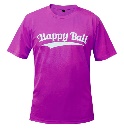 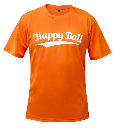 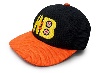 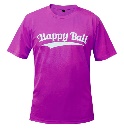 冬令營國中組(7-9年級) 男女皆可，限20位110/02/01(一)至02/05(五)台北市內湖區彩虹河濱公園棒壘球場國小組(3天營隊)：課程費：$3290 / 搭車費：$300國小組(5天營隊)＆國中組：課程費：$4490 / 搭車費：$500◎每梯次皆贈送T恤2件＆棒球帽1頂◆指導單位：台北市內湖＆南港區體育會棒球委員會　   ◆主辦單位：Happy Ball棒球學院◆承辦單位：正捷運動事業有限公司　　　　　　　　　 ◆教練團隊：國內多所現役甲組校隊優秀同學共同指導◆指導單位：台北市內湖＆南港區體育會棒球委員會　   ◆主辦單位：Happy Ball棒球學院◆承辦單位：正捷運動事業有限公司　　　　　　　　　 ◆教練團隊：國內多所現役甲組校隊優秀同學共同指導◆指導單位：台北市內湖＆南港區體育會棒球委員會　   ◆主辦單位：Happy Ball棒球學院◆承辦單位：正捷運動事業有限公司　　　　　　　　　 ◆教練團隊：國內多所現役甲組校隊優秀同學共同指導《冬季聯盟競賽營》《冬季聯盟競賽營》《冬季聯盟競賽營》＊活動日期：110/01/25(一)至01/29(五)＊報名資格：(1)國小4至6年級，男女皆可 (限額25位)　　　　　　(2)具精準傳球且25公尺以上不落地(現場測試)　　　　　　(3)具正面滾地球確實接捕能力(現場測試)＊測驗方式請參考官網說明：http://www.happy-ball.com.tw/Camp_Detail.aspx?ID=6f53183e-3b1b-4948-867e-910b98bbd88b＊報名前請先審視接球及傳球能力，若經測驗後資格不符，則安排在「冬令營組別」上課，不另行退費，請務必知悉。＊活動日期：110/01/25(一)至01/29(五)＊報名資格：(1)國小4至6年級，男女皆可 (限額25位)　　　　　　(2)具精準傳球且25公尺以上不落地(現場測試)　　　　　　(3)具正面滾地球確實接捕能力(現場測試)＊測驗方式請參考官網說明：http://www.happy-ball.com.tw/Camp_Detail.aspx?ID=6f53183e-3b1b-4948-867e-910b98bbd88b＊報名前請先審視接球及傳球能力，若經測驗後資格不符，則安排在「冬令營組別」上課，不另行退費，請務必知悉。報名費＆贈品＊活動日期：110/01/25(一)至01/29(五)＊報名資格：(1)國小4至6年級，男女皆可 (限額25位)　　　　　　(2)具精準傳球且25公尺以上不落地(現場測試)　　　　　　(3)具正面滾地球確實接捕能力(現場測試)＊測驗方式請參考官網說明：http://www.happy-ball.com.tw/Camp_Detail.aspx?ID=6f53183e-3b1b-4948-867e-910b98bbd88b＊報名前請先審視接球及傳球能力，若經測驗後資格不符，則安排在「冬令營組別」上課，不另行退費，請務必知悉。＊活動日期：110/01/25(一)至01/29(五)＊報名資格：(1)國小4至6年級，男女皆可 (限額25位)　　　　　　(2)具精準傳球且25公尺以上不落地(現場測試)　　　　　　(3)具正面滾地球確實接捕能力(現場測試)＊測驗方式請參考官網說明：http://www.happy-ball.com.tw/Camp_Detail.aspx?ID=6f53183e-3b1b-4948-867e-910b98bbd88b＊報名前請先審視接球及傳球能力，若經測驗後資格不符，則安排在「冬令營組別」上課，不另行退費，請務必知悉。課程費：$4990 / 搭車費：$500◎贈送專用戰袍2件＆正式球員帽1頂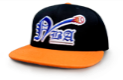 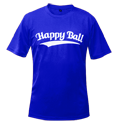 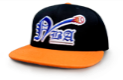 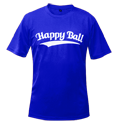 